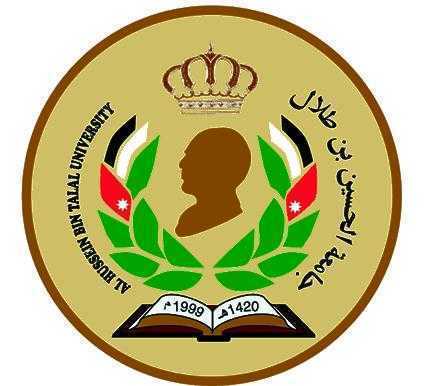 رقم المشروعلاستخدام عمادة البحث العلمي	تاريخ التقديمجامعة الحسين بن طلال نموذج طلب دعم مشروع بحث علميVISION OF DEANSHIP OF RESEARCH“Excellence in Research and Community Service ”General Guidelines   The University funds research related to the interest of faculty members as well as University employees .  The research includes projects funded by: deanship of scientific research; public and private organizations, and international funding agencies. FUNDING RESEARCH PROJECTSThe objective of funding projects is to help researchers among faculty members at the University to conduct their research activities at AHU. Funding could cover the cost of employing a research assistant, research equipments, research consumables and national  and international travels..An annual report shall be submitted to the deanship of scientific research giving details on the progress of the project.A ceiling for funding research project shall be specified in the light of the annual research budget by the deanship of scientific research AIMS OF THE DEANSHIP OF RESEARCHTo enhance the University’s national reputation as a leading research   university and to establish a higher international profile for its research activities. To drive in and sustain an active research culture that fosters high achievements, encourages innovation and contributes to teaching excellences.To increase the attractiveness and standing of the university as an institution with a reputation for high quality scientific research of practical benefit to stakeholders. عنوان مشروع البحثالباحث الرئيسالباحث المشاركالفترة الزمنية المتوقعة:						تاريـخ البـدء:							   تاريخ الموافقة على الدعممعلومات عن مشروع البحث1. ملخص   * يكتب بشكل واضح ودقيق2. أهداف وغايات مشروع البحث * تكتب أهداف وغايات مشروع البحث بشكل واضح و مختصر. * يجب أن تكون الأهداف معبرة وبشكل دقيق عن النتائج التي يتوقعها الباحث بما في ذلك تحديد المواضيع التي ينوي تناولها بدقة. *يجب أن يكون الموضوع واضحاً وكذلك النتائج المتوقعة.3. المقدمة 3-1عرض موجز لما قام به الباحثون السابقون في هذا المجال *يجب أن يحتوي المشروع  على معلومات كافية تمكن غير المختص من فهم المشروع وبشكل واضح.*يجب أن يتضمن المشروع عرض موجز لما قام به الباحثون السابقون ومدى علاقته مع المشروع المقدم.* يجب أن يتضمن المشروع إدراج الدراسات السابقة عن المشروع وبيان ما هي الأمور التي لم تعالج وما هي النظريات التي يمكن استخدامها لتفسير تلك الأمور.  * يجب أن يتضمن المشروع  مبررات الدراسة والتأكيد على أن البحث أصيل في هذا المجال.3-2 أهمية مشروع البحث.*بين ما مدى مساهمة المشروع  في زيادة تعميق معرفة الباحث في تخصصه.* بين كيف أن نتائج المشروع سوف تقوم على توفير المال وتحسين النوعية والفعالية والتقدم في مجال التكنولوجيا.* بين كيف يمكن أن يحسّن المشروع قدرات الباحث البحثية والتدريسية. 4. خطة العمل * يجب أن تبين خطة تنفيذ المشروع كيفية الوصول إلى جميع الأهداف.* يجب أن تحتوي الخطة على تفضيلات مراحل العمل والمدة الزمنية لتنفيذ كل مرحلة وكيفية تنفيذ جميع النشاطات.4-1 منهجية مشروع البحث*يجب كتابة منهجية المشروع بالتفصيل لغايات تقييّم احتمالات النجاح في تحقيق تلك الأهداف.4-2 مكان إجراء مشروع البحث ووسائل الأمان   يقوم الباحث (الباحثون) بتحديد وسائل الأمان اللازمة ومكان إجراء مشروع البحث في حال أن تطلب البحث ذلك. 4-3 المصادر المتوفرة في الجامعة*يبين هذا الجزء ما هي الإمكانات المتوفرة في الجامعة والتي يمكن الإفادة منها لتنفيذ المشروع كالتجهيزات اللازمة والكتب والبرمجيات وأجهزة الحاسوب المتوفرة وغيرها.متطلبات المصادر  *ما هي الأدوات أو التجهيزات و البرمجيات اللازمة للمشروع؟ * هل يمكن شراؤها ؟هل تلك الأدوات والتجهيزات متوفر في أماكن أخرى ويمكن استخدامها دون الحاجة لشرائها؟  *قم بتحديد ما هي النتائج المتوقعة من المشروع، على سبيل المثال، هل سوف يتم برهان أو رفض نظريات معينة ؟   * هل سوف يتم نشر النتائج في مجلة أو في كتاب؟5. المراجع 6. دور الباحث( الباحثين)7. خطة تنفيذ مشروع البحثمراحل تنفيذ المشروع   (يجب أن تكون الموازنة بالدينار الأردني)قم بتبرير الميزانية المطلوبة لكل بند.ملحق (أ)عنوان البحثملخص باللغة العربية: ملحق (ب)صيغة كتابة السيرة الذاتية للباحثينالاسم والرتبة:التخصص:القسم والكلية:ملخص عن الخبرة والإنجازات التي لها علاقة في مشروع البحثقائمة الأبحاث المنشورة ملحق (ج)رأي مجلس القسمتقييم مشروع البحثرئيس لجنة البحث العلمي في القسم..........................التوقيع.....................................التاريخ...........................التوصيةتوصية لجنة البحث العلمي في القسم	موافقـــة     					عدم موافقة       ------------------------   التوقيع     ------------------------التاريخملحق (د)توصية الكليةتوصية لجنة البحث العلمي في الكليةرئيس لجنة البحث العلمي في الكلية:-------------------------التوقيع -------التاريخ:   توصية عميد الكلية		موافقة		عدم موافقةالتاريخ--------------------- التوقيع-----------------------ملحق (هـ)توصية مجلس البحث العلمي مجلس البحث العلمي:	 قيمة الدعم............................................دينار  	   موافقة 	  عدم موافقة	   تأجيل                     حول إلى     رئيس المجلس.........................التوقيع:.........التاريخ:...................يومشهرسنةاللغة العربيةاللغة الإنجليزيةالاسم والتوقيع: الـرتبـــة:القسم والكليـة    : التلفون/ الفاكس/ العنوان البريدي:الاسم والتوقيع: الـرتبـــة:القسم والكليـة    : التلفون/ الفاكس/ العنوان البريدي:       الباحث المشاركالاسم والتوقيع: الـرتبـــة:القسم والكليـة    : التلفون/ الفاكس/ العنوان البريدي4- 4النتائج المتوقعة من مشروع البحث.الجزء المطلوب تنفيذهاسم الباحثالرقمإلـى(شهر/سنة)مـن(شهر/سنة)مـن(شهر/سنة)المدة (الأشهر)المهمةالرقم1.1.2.2.3.3.4.4.5.5.6.6.8. مخصصات مشروع البحث المالية .البندالقيمة المطلوبةأولية البندعاليةمتوسطةقليلةمكافآت الفريق  البحثي (الباحث الرئيس و الباحثين المشاركين)مكافآت مساعدي البحث و الفنيين.أدوات صغيرةاختبار وتحليلمواد مستهلكةنشرسفر (داخل الأردن)سفر( خارج الأردن)بنود أخرىبرمجياتالمجموع9. مبررات مخصصات مشروع البحثالمبررالبند10.المشاريع المدعومة حالياً للباحث الرئيس من جامعة الحسين بن طلال الرقماسم البحثمصدر الدعمقيمة الدعمتاريخ البدءتقييم البندممتازجيد جداًجيدضعيفمنهجية البحثأهداف البحثأصالة البحثمساهمة البحثقابلية تطبيق البحثالتقييم العام